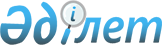 О перечне приоритетных направлений сотрудничества государств-членов Евразийского экономического союза в целях ускорения технологической модернизации и повышения инновационной активности организаций государств-членов с учетом прикладных и фундаментальных исследований, проводимых государствами-членамиРекомендация Коллегии Евразийской экономической комиссии от 28 февраля 2017 года № 5

      Коллегия Евразийской экономической комиссии в соответствии с пунктом 22 плана разработки актов и мероприятий по реализации Основных направлений промышленного сотрудничества в рамках Евразийского экономического союза, утвержденного Решением Совета Евразийской экономической комиссии от 17 марта 2016 г. № 17, в целях:



      обеспечения концентрации научных, материальных и финансовых ресурсов для совместной реализации наиболее значимых направлений инновационного развития государств – членов Евразийского экономического союза (далее – государства-члены), 



      эффективного использования результатов прикладных и фундаментальных исследований, проводимых государствами-членами, 



      формирования взаимовыгодного сотрудничества государств-членов в целях повышения технологической модернизации и инновационной активности 



      рекомендует государствам-членам с даты опубликования настоящей Рекомендации на официальном сайте Евразийского экономического союза использовать перечень приоритетных направлений сотрудничества государств – членов Евразийского экономического союза в целях ускорения технологической модернизации и повышения инновационной активности организаций государств-членов с учетом прикладных и фундаментальных исследований, проводимых государствами-членами, согласно приложению.       Председатель Коллегии 

      Евразийской экономической 

      комиссии                                   Т. Саркисян 

ПРИЛОЖЕНИЕ            

к Рекомендации Коллегии     

Евразийской экономической комиссии 

от 28 февраля 2017 г. № 5     

ПЕРЕЧЕНЬ приоритетных направлений сотрудничества государств– 

членов Евразийского экономического союза в целях ускорения 

технологической модернизации и повышения инновационной 

активности организаций государств-членов с учетом прикладных и 

фундаментальных исследований, проводимых государствами-членами 

      1. Формирование развитых информационно-телекоммуникационных сетей. 



      2. Разработка и внедрение материалов со специальными свойствами (в первую очередь композиционных материалов, наноматериалов и высокочистых веществ).



      3. Переход от микроэлектроники к наноэлектронике и оптоэлектронике, квантовым компьютерам, разработка материалов, технологий и специального технологического оборудования для производства изделий для наноэлектроники, наносистемной и микросистемной техники, твердотельной электроники. 



      4. Развитие лазерных технологий (включая сферы обработки и модификации материалов, оптической информатики, связи, навигации и медицины).



      5. Развитие физической электроники (в том числе разработка методов генерации, приема и преобразования электромагнитных волн с помощью твердотельных и вакуумных устройств, акустоэлектроника, релятивистская СВЧ-электроника больших мощностей, физика мощных пучков заряженных частиц).



      6. Применение в технологических процессах физики плазмы (включая физику высокотемпературной плазмы и управляемого термоядерного синтеза, физику астрофизической плазмы, физику низкотемпературной плазмы).



      7. Развитие волнового машиностроения и волновых технологий (включая создание основы проектирования волновых машин и аппаратов, управление волновыми машинами и аппаратами, нелинейную волновую механику, биомеханические волновые процессы в системе «человек –  машина – среда»).



      8. Разработка нового поколения противовирусных, антибактериальных и противогрибковых лекарственных препаратов. 



      9. Разработка интегрированных инженерных программных платформ и развитие сред проектирования и управления жизненным циклом продукта. 



      10. Развитие систем числового программного управления для высокотехнологичных средств производства (станков, промышленных роботов и т. д.).



      11. Разработка средств производства (в том числе продукции станкоинструментальной отрасли), соответствующих требованиям и технологическим стандартам «Индустрии 4.0».



      12. Развитие ресурсо-энергосберегающих технологий, технологий возобновляемых источников энергии, электротехнических устройств с использованием технологий сверхпроводимости, применяемых при создании энергообъектов.



      13. Разработка новых препаратов и методов лечения раковых заболеваний, в том числе с использованием стволовых клеток. 



      14. Развитие электротранспорта, включая создание производства и сети зарядных и сервисных станций. 



      15. Разработка принципиально новых устройств и машин на основе многоконтурных рычажных механизмов высоких классов. 



      16. Проектирование новых видов податливых механизмов и развитие методов анализа и синтеза податливых механизмов. 



      17. Разработка и внедрение биотехнологий для здравоохранения, сельского хозяйства, охраны окружающей среды, пищевой и перерабатывающей промышленности. 



      18. Разработка новых технологий получения штаммов-продуцентов биопрепаратов, в том числе ферментов, заквасок, биологически активных добавок, пробиотиков, пищевых (кормовых) добавок и аминокислот. 



      19. Развитие коллекции микроорганизмов, культур растительных и животных клеток, генетических и генно-инженерных материалов для сохранения биологического разнообразия и обеспечения ресурсной базы биотехнологий. 
					© 2012. РГП на ПХВ «Институт законодательства и правовой информации Республики Казахстан» Министерства юстиции Республики Казахстан
				